           БОЙОРОҠ                                                                РАСПОРЯЖЕНИЕ            18 ноябрь 2019 й.                       № 65                      18 ноября 2019  г. О назначении уполномоченного лица по защите прав потребителейВ соответствии со ст.44 Закона Российской Федерации от 07.02.1992 г. № 2300-1 «О защите прав потребителей», ст.19 и ст.14.1 Федерального закона от 06.10.2003 г. № 131 – ФЗ «Об общих принципах организации местного самоуправления в Российской Федерации»:Назначить Ринатову Гузель Ришатовну – управляющую делами администрации сельского поселения Акбарисовский сельсовет муниципального района Шаранский район Республики Башкортостан уполномоченным по защите прав потребителей на территории сельского поселения Акбарисовский сельсовет муниципального района Шаранский район Республики Башкортостан.Для выполнения функций по защите прав потребителей сельского поселения Акбарисовский сельсовет мунициапльного района Шаранский район Республики Башкортостан вменить в обязанности Ринатовой Г.Р. выполнение следующих видов работ:- рассмотрение в установленном порядке обращений, заявлений и жалоб потребителей, а также консультирование населения по вопросам защиты прав потребителей;- организацию информирования населения по вопросам защиты прав потребителей;-осуществление мониторинга торговых предприятий, расположенных в границах сельского поселения;- информирование органов, осуществляющих контроль за качеством и безопасностью товаров (работ, услугах), представляющих опасность для жизни, здоровья, имущества потребителей и окружающей среды.       3.  Контроль за исполнением настоящего распоряжения оставляю за               собой.Глава сельского поселенияАкбарисовский сельсовет                                        Р.Г.ЯгудинБашкортостан РеспубликаһыныңШаран районымуниципаль районыныңАкбарыс ауыл Советыауыл биләмәһе ХакимиәтеАкбарыс ауылы, Мºктºп урамы, 2 тел.(34769) 2-33-87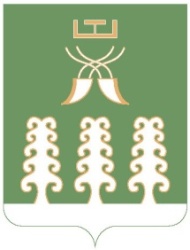 Администрация сельского поселенияАкбарисовский сельсоветмуниципального районаШаранский районРеспублики Башкортостанс. Акбарисово, ул.Школьная,2 тел.(34769) 2-33-87